ПУБЛИЧНАЯ ОФЕРТА О ИНФОРМАЦИОННО-ТЕХНОЛОГИЧЕСКОМ ВЗАИМОДЕЙСТВИИ ПРИ ОСУЩЕСТВЛЕНИИ ПЕРЕВОДОВ ДЕНЕЖНЫХ СРЕДСТВ В РАМКАХ ПАРТНЕРСКОЙ ПРОГРАММЫ1.  ОБЩИЕ ПОЛОЖЕНИЯВ настоящей Публичной оферте содержатся условия, а также порядок заключения  ООО РНКО «Единая касса» Договора о информационно-технологическом взаимодействии при осуществлении переводов денежных средств в рамках Партнерской программы, содержащий в себе условия осуществления переводов денежных средств в валюте Российской Федерации без открытия банковского счета (далее – Договор) по поручению Плательщиков в пользу Клиентов (Участников - Партнёрской программы, Получателей) или их управомоченных лиц в соответствии с условиями Договора и организация информационно-технологического взаимодействия  при осуществлении переводов денежных средств в рамках Партнёрской программы. В целях получения статуса Участника Партнёрской программы Клиенты самостоятельно присоединяются к Правилам РНКО путём совершения конклюдентных действий, направленных на акцепт их условий и Тарифов Партнёрской программы.Настоящий текст Публичной оферты является адресованным Клиентам (Участникам - Партнёрской программы) официальным публичным предложением ООО РНКО «Единая касса» заключить Договор на нижеуказанных условиях в соответствии с п. 2 ст. 437 Гражданского кодекса Российской Федерации. Совершение Клиентом действий, предусмотренных в настоящей Публичной оферте, означает безоговорочное принятие Клиентом всех условий настоящей Публичной оферты без каких-либо изъятий или ограничений на условиях присоединения.Сторона Договора, акцептовавшая Публичную оферту, именуется ПОЛУЧАТЕЛЬ, сторона Договора, предложившая Публичную оферту, именуется РНКО, ПОЛУЧАТЕЛЬ и РНКО, совместно именуются Стороны.Партнёр – юридическое лицо, осуществляющее информационно – технологическое взаимодействие между участниками расчётов, и представляющее свой сайт для размещения информации сторонами настоящего Договора. Адрес web сайта Партнёра – www.inplat.ru.2.  ТЕРМИНЫ И ОПРЕДЕЛЕНИЯ:2.1.  Запрещённое содержание - содержание, которое является явно оскорбительным для интернет-общества, а именно, Содержание пропагандирующее расизм, фанатизм, ненависть или физическое насилие любого вида против какого-либо лица или группы; преследует или оправдывает преследование другого лица или же вторжение в его частную жизнь; участвует в пересылке «сомнительной корреспонденции», писем, рассылаемых по цепочке, несанкционированные рекламные материалы или «спам»; сообщает заведомо ложную, вводящую в заблуждение информацию, или пропагандирует оскорбительное, угрожающее, дискредитирующее или непристойное поведение; способствует незаконному или несанкционированному копированию работы другого лица, защищённой авторскими правами, а именно предоставляет пиратские компьютерные программы или ссылки на них, предоставляет информацию о том, как взломать устройства для защиты от копирования, установленные производителем, или предоставляет пиратскую музыку или ссылки на файлы с такой музыкой; содержит страницы с ограниченны доступом или страницы с доступом только через пароль, или скрытые страницы и изображения (те, которые не связаны с другими доступными страницами); информация и пропаганда экстремистского или террористического характера, а также призывы к свержению власти; демонстрирует порнографические или сексуальные материалы коммерческого характера; демонстрирует материал о сексуальной или насильственной эксплуатации лиц в возрасте до 18 лет или запрашивает личную информацию таких лиц; содержит ругательства, сквернословие, ложные данные о половой принадлежности, информацию об инцесте, насилии, некрофилии, данные другого зарегистрированного пользователя, угрозу суицида или нанесения вреда себе или другим, распущенность; предоставляет инструктивную информацию в отношении незаконной деятельности, такой как производство или покупка незаконного оружия, вторжение в чью-либо частную жизнь, делает доступным или создаёт компьютерные вирусы; запрашивает пароли или личную идентифицирующую информацию других пользователей для коммерческих или незаконных целей; рассылает рекламу в чатах и текстовых сообщениях; и привлекает к участию в коммерческой и/или торговой деятельности , такой как конкурсы, тотализатор, обмен, реклама и схемы пирамид.2.2.  Запрос на создание/продление/отключение Привязки/Подписки – инициированный Плательщиком и/или ПОЛУЧАТЕЛЕМ/РНКО заказ на реализацию Плательщику Товаров с использованием Привязки/Подписки.2.3. Запрещённые услуги – виды Услуг, реализуемых ПОЛУЧАТЕЛЕМ и/или связанные с деятельностью ПОЛУЧАТЕЛЯ, нарушающей требования, установленные законодательством Российской Федерации и Договором, в том числе Услуги, связанные с реализацией (в том числе сама реализация) ПОЛУЧАТЕЛЕМ оружия, огнестрельных и взрывоопасных веществ и предметов; наркотических, психотропных, токсичных, едких и радиоактивных веществ; человеческих органов и тканей; алкогольной и табачной продукции; услуг по организации и проведению азартных игр; услуг сексуального характера, а также противоречащих общепринятым нормам морали и нравственности; иных услуг, запрещённых или ограниченных в обороте согласно законодательству Российской Федерации Услуги, которые, по имеющейся у РРНКО информации, умышленно не будут/не были предоставлены ПОЛУЧАТЕЛЕМ Плательщику после их оплаты (совершения перевода), в том числе Услуги, в отношении которых ПОЛУЧАТЕЛЬ отказался предоставить РРНКО соответствующие документы, подтверждающие факт их оказания Плательщику после совершения перевода, и/или Услуги в отношении которых ПОЛУЧАТЕЛЬ не сообщил о факте их реализации/предоставил недостоверную информацию о реализуемых Услугах.2.4. Контент – информационное наполнение Интернет-сайта.2.5. Недействительный перевод – перевод, связанный с оплатой/реализацией Запрещённых услуг.2.6. Плательщик – физическое лицо, предоставляющее денежные средства и дающее распоряжение РНКО о переводе денежных средств, в пользу ПОЛУЧАТЕЛЯ для исполнения денежных обязательств Плательщика перед ПОЛУЧАТЕЛЕМ.2.7. Подписка – механизм, предполагающий осуществление списания в пользу ПОЛУЧАТЕЛЯ денежных средств, находящихся на лицевом счете Плательщика, в соответствии с определенным расписанием ПОЛУЧАТЕЛЯ При этом Подписка осуществляется на условиях, предварительно согласованных РНКО с ПОЛУЧАТЕЛЕМ и РНКО с Процессинговым Центром, и при обеспечении ПОЛУЧАТЕЛЕМ информирования Плательщиков об условиях Подписки и получении ПОЛУЧАТЕЛЕМ Согласия Плательщика на безакцептное списание. Запрос на создание/продление Подписки подтверждается Плательщиком при получении от него Согласия Плательщика на безакцептное списание.2.8. Получатель денежных средств (ПОЛУЧАТЕЛЬ) - юридическое лицо или индивидуальный предприниматель, получающее денежные средства Плательщика за реализуемые ПОЛУЧАТЕЛЕМ товары (выполняемые работы, оказываемые услуги), в том числе посредствам сети Интернет, а так же органы государственной власти и местного самоуправления, бюджетные учреждения, получающие денежные средства Плательщика в рамках выполнения ими функций, установленных законодательством Российской Федерации и некоммерческие организации, принимающие пожертвования (дарения Плательщиком денежных средств ПОЛУЧАТЕЛЮ в общеполезных целях).2.9. Привязка – процедура формирования связи между аккаунтом (учетной записью) Плательщика в системе ПОЛУЧАТЕЛЯ и номером мобильного телефона Плательщика. Привязка может осуществляться при формировании Плательщиком Запроса на создание/продление Подписки в порядке, установленном настоящим Договором, либо при совершении первого перевода Плательщиком, либо при подтверждении Плательщиком с помощью исходящего СМС сообщения своего согласия связать свой мобильный номер с аккаунтом (учетной записью) Плательщика в системе ПОЛУЧАТЕЛЯ. При этом подтверждение Плательщика фиксируется либо путем отправки ответного СМС-сообщения в адрес РНКО или ПОЛУЧАТЕЛЯ, либо путем нажатия кнопки «Продолжить» на целевой странице РНКО или ПОЛУЧАТЕЛЯ, либо путем ввода уникального кода, полученного от РНКО или ПОЛУЧАТЕЛЯ на целевой странице РНКО или ПОЛУЧАТЕЛЯ.2.10. Процессинговый центр- (Общество с ограниченной ответственностью «Интеллектуальные платежи»), далее – Процессинговый центр - организация, обеспечивающая совместно с РНКО информационное и технологическое взаимодействие между участниками расчётов, включая оказание услуг по сбору, обработке и рассылке информации по операциям по переводу денежных средств по распоряжениям Плательщиков в пользу ПОЛУЧАТЕЛЯ с использованием всех не запрещённых законом способов, в том числе с использованием информационно-коммуникационных технологий, электронных носителей информации, платежных карт, платежных терминалов и с применением собственного Программно-аппаратного комплекса.2.11. Сервис – аппаратно-программный комплекс Процессингового центра Общества с ограниченной ответственностью «Интеллектуальные платежи», обеспечивающий информационно-технологическое взаимодействие между участниками расчётов, в том числе РНКО, Процессинговым центром и ПОЛУЧАТЕЛЕМ при совершении перевода.2.12. Система по предотвращению мошенничества (СПМ) – автоматизированный комплекс алгоритмов и методик, используемых Сторонами, направленный на предотвращение мошеннических операций и осуществляющий проверку операции, как в процессе, так и после проведения Авторизации.2.13. Согласие Плательщика на безакцептное списание – получение ПОЛУЧАТЕЛЕМ и/или РНКО в зависимости от клиентского сценария, описанного в Приложении № 4 к Договору, от Плательщика подтверждения на осуществление списания средств, находящихся на лицевом счете Плательщика – Абонента оператора связи.Согласие фиксируется применительно к каждому Плательщику переводов/ПОЛУЧАТЕЛЮ, зарегистрированному Процессинговым центром в Системе РНКО. После получения Согласия Плательщика дополнительное подтверждение при дальнейших списаниях с Плательщика в пользу указанной категории Товаров не требуется. Форма фиксирования Согласия Плательщика на безакцептное списание зависит от категории Товаров и клиентского сценария, описанных в Приложении № 4 к Договору.2.14. Технология защиты переводов» - авторизация, проводимая с использованием технологии Verified by VISA МПС VISA International и/или MasterCard Secure Code МПС MasterCard2.15. Фрод-мониторинг операций – анализ операций по совершению перевода в пользу ПОЛУЧАТЕЛЯ, на предмет мошенничества в том числе с применением Технологии защиты переводов.3.    ПРЕДМЕТ ДОГОВОРА3.1. Предметом настоящего Договора является осуществление РНКО информационно-технологического взаимодействия между участниками расчётов при осуществлении переводов денежных средств, в валюте Российской Федерации без открытия банковского счета (далее – переводы) по поручению Плательщика в пользу ПОЛУЧАТЕЛЯ за вознаграждение в соответствии с условиями Договора.3.2. Для исполнения обязательств, возникающих из Договора, РНКО вправе привлекать третьих лиц, включая, но не ограничиваясь, операторов по переводу электронных денежных средств, операторов по переводу денежных средств, банковских платежных агентов и субагентов, оставаясь при этом ответственным перед ПОЛУЧАТЕЛЕМ по Договору.3.3. РНКО поручает, а Процессинговый центр принимает на себя обязательства по обеспечению круглосуточного информационного обмена при проведении операций по переводам, а также по обеспечению информационного и технологического взаимодействия между РНКО и ПОЛУЧАТЕЛЕМ.3.4. Процессинговый центр по поручению РНКО обеспечивает при проведении операций по переводам сбор, обработку, Фрод-мониторинг Распоряжений и иной информации по переводам, а также маршрутизации авторотационных запросов, принятых от РНКО в Процессинговый центр через Сервис. Использование Сервиса Процессингового центра осуществляется согласно Соглашению № 2/PRO от «01» декабря 2016 г., заключённому между РНКО и Процессинговым центром.3.5. РНКО вправе в одностороннем порядке вносить изменения в текст Публичной оферты путём публикации новой редакции Публичной оферты на сайте единаякасса.рф. Изменения вступают в силу через 5 (Пять) рабочих дней с момента опубликования, если иной порядок вступления в силу не определён дополнительно при их публикации, и с момента вступления в силу изменяют условия ранее заключённых Договоров, если иное не установлено в новой редакции Публичной оферты.4.    ПОРЯДОК ЗАКЛЮЧЕНИЯ ДОГОВОРА4.1. ПОЛУЧАТЕЛЬ оформляет Заявку на подключение в электронной форме, согласно Приложению №1 к Договору. В Заявке на подключение указывается: полное наименование юридического лица или индивидуального предпринимателя;адрес веб-сайта; адрес места нахождения;  ИНН/КПП и ОГРН; торговую марку или товарный знак;виды деятельности (расшифровать - виды продаваемых товаров, оказываемых услуг, выполняемых работ), в рамках, которых осуществляются переводы;данные уполномоченного представителя юридического лица; контактные данные, телефон, адрес электронной почты, почтовый адрес для корреспонденции;банковские реквизиты;категорию сайта.4.2. ПОЛУЧАТЕЛЬ передаёт в РНКО на бумажных носителях оригиналы следующих Анкет:анкета юридического лица или индивидуального предпринимателя,анкета каждого из учредителей (участников),анкета бенефициарного(ых) владельца(ев), анкета выгодоприобретателя(ей) (при наличии),анкеты лиц, действующих по доверенности от имени единоличного исполнительного органа (при наличии).4.3. В случае если ПОЛУЧАТЕЛЬ действует в лице уполномоченного представителя по доверенности, ПОЛУЧАТЕЛЬ предоставляет в РНКО подлинный экземпляр указанной доверенности.4.4. ПОЛУЧАТЕЛЬ отвечает за полноту и достоверность информации, предоставленной в РНКО указанной в п.4.1. - 4.2. настоящего Договора. 4.5. В соответствии со статьёй 428, пунктом 2 статьи 432, пунктом 3 статьи 434, пунктом 2 статьи 437, пунктом 3 статьи 438 Гражданского кодекса Российской Федерации, Договор между Сторонами заключается путём присоединения ПОЛУЧАТЕЛЯ к Договору в целом. Договор считается заключённым между ПОЛУЧАТЕЛЕМ и РНКО с даты принятия (акцепта) РНКО предложения (Публичной оферты) ПОЛУЧАТЕЛЯ о заключении Договора, изложенного в Заявлении о присоединении (далее – «дата заключение Договора») Приложение №2 к Договору. Заявление о присоединении ПОЛУЧАТЕЛЯ оформляется в 2 (двух) экземплярах за подписью уполномоченного лица ПОЛУЧАТЕЛЯ, скреплённой печатью ПОЛУЧАТЕЛЯ. Указанные документы вместе с комплектом документов, указанным в п.4.2. - 4.3 настоящего Договора, ПОЛУЧАТЕЛЬ высылает любым удобным ему способом на почтовый адрес РНКО.4.6. Один экземпляр Заявления о присоединении ПОЛУЧАТЕЛЯ с отметками РНКО об акцепте возвращается ПОЛУЧАТЕЛЮ. Заявление о присоединении ПОЛУЧАТЕЛЯ, с отметками РНКО о принятии (акцепте) Заявления о присоединении является единственным документом, подтверждающим факт заключения Договора между Сторонами. РНКО вправе принять решение об отказе в заключении Договора с ПОЛУЧАТЕЛЕМ, направив в адрес электронной почты ПОЛУЧАТЕЛЯ письменное уведомление, при этом РНКО вправе не указывать причины отказа в заключении Договора. 4.7. ПОЛУЧАТЕЛЬ производит техническую интеграцию в соответствии с Протоколом информационно-технического взаимодействия, размещённом на сайте Партнера www.inplat.ru.4.8. ПОЛУЧАТЕЛЮ предоставляется доступ в Личный кабинет, индивидуальный раздел ПОЛУЧАТЕЛЯ на web сайте Партнёра www.inplat.ru доступ к которому осуществляется по защищённому соединению.4.9. ПОЛУЧАТЕЛЬ обязан ознакомиться с Тарифами Партнёрской программы, размещёнными в Личном кабинете ПОЛУЧАТЕЛЯ, в момент получения логина и пароля к нему.5.   УСЛОВИЯ, НЕ ВХОДЯЩИЕ В ДОГОВОР5.1. РНКО не включает в Договор следующие условия:  Ставку основного комиссионного вознаграждения РНКО;  порядок уплаты основного комиссионного вознаграждения РНКО; 5.2. Данные условия являются индивидуальными для любого ПОЛУЧАТЕЛЯ и устанавливаются РНКО в Заявлении о присоединении.6.   РНКО ОБЯЗАНА:6.1. Осуществлять переводы по распоряжению Плательщиков в рамках применяемых форм безналичных расчётов посредством перечисления денежных средств на банковский счёт ПОЛУЧАТЕЛЯ сводным платёжным поручением, на условиях, указанных в п. 11.1. Договора, начиная со следующего рабочего дня после дня принятия РНКО положительного решения о заключении Договора согласно п.4.5. -4.6. Договора.6.2. Осуществлять информационно-технологическое взаимодействие участников расчётов с привлечением Процессингового центра, для чего оформлять и предоставлять ПОЛУЧАТЕЛЮ Реестры переводов в порядке, установленном Договором и протоколом информационно-технического взаимодействия, размещённом на сайте РНКО. 7.   РНКО ИМЕЕТ ПРАВО:7.1. Приостановить действие Договора или расторгнуть Договор и (или) применять иные меры в соответствие с законодательством Российской Федерации в области противодействия легализации (отмывания) доходов, полученных преступным путем и финансирования терроризма случае, если:7.1.1. Фактическая деятельность ПОЛУЧАТЕЛЯ (виды продаваемых товаров, оказываемых услуг, выполняемых работ) не соответствует информации, указанной ПОЛУЧАТЕЛЕМ в Заявлении о присоединении;7.1.2. ПОЛУЧАТЕЛЬ предоставил РНКО неполные и/или недостоверные сведения в соответствии с п.4.1. -4.3. настоящего Договора, или, по своему выбору, потребовать от ПОЛУЧАТЕЛЯ предоставить указанные сведения. В этом случае ПОЛУЧАТЕЛЬ обязан предоставить указанные сведения в срок не позднее 3 (Трёх) рабочих дней с момента направления РНКО требования по электронной почте.7.1.3. ПОЛУЧАТЕЛЬ осуществляет деятельность с нарушением законодательства Российской Федерации.7.1.4. Категория сайта ПОЛУЧАТЕЛЯ не соответствует указанным в Заявке на подключение категориям, указанным в Приложении №3.7.1.5.ПОЛУЧАТЕЛЬ осуществляет вид деятельности, который может нанести ущерб репутации РНКО.7.2. В целях оспаривания возвратов по операциям, по которым РНКО не получило возмещение от других операторов по переводу денежных средств, операторов электронных денежных средств, банков-участников международных платежных систем, а также в рамках проведения внутреннего контроля в соответствии с Федеральным законом №115-ФЗ от 07.08.2001 г. «О противодействии легализации (отмыванию) доходов, полученных преступным путём и финансированию терроризма»:7.2.1.Запрашивать у ПОЛУЧАТЕЛЯ по электронной почте информацию по переводам, признаваемым РНКО мошенническими или совершенными с нарушениями законодательства Российской Федерации, условий настоящего Договора или локальных нормативных актов РНКО, а также переводам, информация по которым запрашивается государственными органами и иными лицами в соответствии с действующим законодательством.7.2.2. Приостанавливать перечисление денежных средств по переводам, признаваемым РНКО мошенническими или совершенными с нарушениями законодательства Российской Федерации, условий Договора или локальных нормативных актов РНКО.7.3. Удерживать с ПОЛУЧАТЕЛЯ суммы переводов и суммы комиссионного вознаграждения по переводам, по которым РНКО не получило возмещение от других операторов по переводу денежных средств, операторов электронных денежных средств, банков-участников международных платежных систем.7.4. Проводить сверку расчётов с ПОЛУЧАТЕЛЕМ с периодичностью, определяемой РНКО самостоятельно с учётом, объёма и частоты совершаемых переводов, требований законодательства, положений внутренних документов РНКО, а также других факторов.7.5. В случае ошибочного (неосновательного) перечисления РНКО на банковский счёт ПОЛУЧАТЕЛЯ, указанный в Заявлении о присоединении, суммы большей, чем полагается, направить ПОЛУЧАТЕЛЮ по электронной почте уведомление о возврате неосновательно перечисленных денежных средств, с указанием подлежащей перечислению суммы. В уведомлении может быть указан срок возврата средств и/или возможность проведения зачёта с ПОЛУЧАТЕЛЕМ.7.6. В случае изменения расходов РНКО, связанных с переводами денежных средств, РНКО вправе в одностороннем порядке вносить изменения в Тарифы, известив ПОЛУЧАТЕЛЯ не менее чем за 5 (Пять) календарных дней до введения таких изменений путём размещения информации в личном кабинете ПОЛУЧАТЕЛЯ. 7.7. В случае невыполнения ПОЛУЧАТЕЛЕМ обязательств, предусмотренных п.п 10.9. 10.10.  Договора, РНКО вправе потребовать, от ПОЛУЧАТЕЛЯ оплату штрафных санкций.  ПОЛУЧАТЕЛЬ в течение 5 (Пяти) рабочих дней с даты получения соответствующего требования от РНКО обязан компенсировать документально подтвержденные расходы и ущерб РНКО, включая сумму всех штрафных санкций, наложенных компетентными государственными органами, а также выплатить РНКО штраф в размере 100 000 рублей за первое нарушение, 200 000 рублей за второе нарушение, 300 000 рублей за третье нарушение, 400 000 рублей за четвертое нарушение, 500 000 рублей за пятое нарушение. После шестого нарушения РНКО вправе приостановить действие настоящего Договора в одностороннем внесудебном порядке.7.8. Взымать с ПОЛУЧАТЕЛЯ дополнительное комиссионное вознаграждение за осуществление информационно-технологического взаимодействия установленное п. 12.2. Договора. Указанное в настоящем пункте дополнительное комиссионное вознаграждение полностью поступает в распоряжение РНКО и не включается в расчет вознаграждения, указанного в пункте 12.1 настоящего Договора. 8.  ПРОЦЕССИНГОВЫЙ ЦЕНТР ОБЯЗАН:8.1. Оказать услуги, указанные в разделе 3 Договора, в полном объёме и надлежащего качества.8.2. Принимать на себя риски, связанные с совершением переводов в пользу ПОЛУЧАТЕЛЯ, признанных впоследствии Недействительными переводами, включая Запрещённые услуги, по которым возникают Операции возврата перевода, и возместить РНКО суммы/части суммы Недействительных переводов, а также возместить РНКО документально подтверждённый ущерб, возникший вследствие совершения Недействительных переводов в порядке, предусмотренном Договором. Возмещение Процессинговым центром РНКО суммы/части суммы Недействительных переводов, а также возмещение РНКО документально подтверждённого ущерба не освобождает Процессинговый центр от взятых на себя обязательств по настоящему Договору.8.3. Не позднее 3 (Трёх) рабочих дней с момента получения от РНКО Информационного сообщения, содержащего требование о возмещении необходимой Суммы для исполнения денежных обязательств Процессингового центра, предусмотренных п. 8.2 Договора, направленное Процессинговому центру, обязуется перечислить по платёжным реквизитам РНКО, указанным в Информационном сообщении, или в требовании, соответствующую сумму денежных средств.8.4. Не позднее 10 (Десяти) рабочих дней с момента получения от РНКО Информационного сообщения, содержащего требование о возмещении необходимой Суммы для исполнения денежных обязательств Процессингового центра, предусмотренных настоящим Договором, обязуется перечислить по платёжным реквизитам РНКО, указанным в Информационном сообщении, или в требовании, соответствующую сумму денежных средств.8.5. Обеспечить обработку авторотационных запросов.8.6. Обеспечить расширенный Фрод-мониторинг Операций посредством СПМ.7.7. Обеспечить формирование и передачу ежедневных реестров в электронном виде через программно-аппаратный комплекс.8.8. В течение всего срока действия Договора обеспечивать техническую поддержку работоспособности Сервиса.8.9. Предоставлять РНКО возможность получения информации об объёме и видах Услуг, фактически реализованных ПОЛУЧАТЕЛЕМ по каждому переводу, а также сведений о деятельности ПОЛУЧАТЕЛЯ в объёме, необходимом РНКО для исполнения своих обязательств по Договору и соблюдения требований законодательства Российской Федерации.8.10. В течение срока действия Договора обеспечить техническую поддержку работоспособности Сервиса и незамедлительно уведомить РНКО и ПОЛУЧАТЕЛЯ в случае возникновения технических сбоев.ПРОЦЕССИНГОВЫЙ ЦЕНТР ВПРАВЕ:9.1. Отказать в обработке авторизационного запроса по переводу в Процессинговый центр через Сервис в случае, если данная Операция заносится/занесена в стоп-лист Сервиса.9.2. Приостановить или прекратить обработку авторотационных запросов, а также заблокировать доступы к Сервисам в том случае, если в течение 3 (Трех) месяцев с момента последней Операции по совершению перевода не было зафиксировано ни одного авторотационного запроса от РНКО в пользу ПОЛУЧАТЕЛЯ.9.3. Устанавливать лимиты (дневные, месячные и т.д.) на проведение Операций по переводам по требованию РНКО. Увеличение ранее установленных лимитов осуществляется по письменному запросу РНКО в адрес Процессингового центра.9.4. Запрашивать у РНКО участия сотрудников/специалистов РНКО для совместного обсуждения и решения вопросов в целях выполнения услуг, описанных в разделе 3 Договора.9.5. Передавать РНКО информацию по переводам и произведённым авторотационным запросам в случае получения требования от соответствующих органов в порядке, предусмотренном законодательством Российской Федерации, Договором и приложениями к нему.9.6. Устанавливать лимиты (дневные, месячные и т.д.) по Фрод-мониторингу, а также вносить изменения в ранее установленные лимиты, после предварительного согласования с РНКО.9.7. Требовать от ПОЛУЧАТЕЛЯ возмещение убытков, понесенных Процессинговым центром по суммам списанных РНКО с Процессингового центра по операциям, признанными недействительными, а также сумму штрафа, удержанного РНКО с Процессингового центра   при обнаружении факта подмены категории сайта и/или наличия на сайте информации запрещенного характера и/или реализации Запрещенных товаров/услуг согласно пунктам 13.9. 13.10. 13.11.  Договора.ПОЛУЧАТЕЛЬ ОБЯЗАН:10.1. В случае ошибочного (неосновательного) перечисления РНКО на банковский счёт ПОЛУЧАТЕЛЯ, указанный в Заявлении о присоединении, суммы большей, чем полагается, в течение рабочего дня, следующего за днём, когда ПОЛУЧАТЕЛЬ получил по электронной почте уведомление от РНКО о возврате неосновательно перечисленных денежных средств в соответствии с п.7.5. Договора, или в течение срока, указанного в уведомлении, возвратить излишне перечисленную часть суммы по платёжным реквизитам РНКО, указанным в Заявлении о присоединении.10.2. Извещать Плательщиков о возможности совершения переводов за услуги ПОЛУЧАТЕЛЯ путём размещения соответствующей информации на интернет-сайте ПОЛУЧАТЕЛЯ.10.3. Информировать РНКО в письменной форме об изменении почтового адреса и адреса места нахождения не позднее следующего рабочего дня с даты вступления в силу этих изменений, об изменении банковских реквизитов - не позднее 5 (Пяти) рабочих дней до введения в действие этих изменений.10.4. Осуществлять контроль за полнотой и своевременностью перечисления РНКО переводов путём выверки сумм, указанных в Реестре переводов, с суммой, поступившей от РНКО на банковский счёт ПОЛУЧАТЕЛЯ. В случае поступления на банковский счёт ПОЛУЧАТЕЛЯ, указанный в Заявлении о присоединении, суммы меньшей, чем указано в Реестре переводов, ПОЛУЧАТЕЛЬ обязуется в письменной форме известить об этом РНКО в срок, не превышающий 3 (Трёх) рабочих дней с даты обнаружения несоответствий. РНКО всю имеющуюся информацию по переводам, в том числе информацию о Плательщике, видах продаваемых товаров, оказываемых услуг, выполняемых работ по каждому переводу, в отношении которого поступил запрос.10.5. Иметь все требуемые законодательством документы, необходимые для осуществления ПОЛУЧАТЕЛЕМ на законных основаниях своей деятельности, касающейся предмета Договора.10.6. Осуществлять хранение информации, связанной с операциями по переводам (реестры, расписки клиентов в получении Товаров и пр.) и отчетов по операциям в течение 3 (Трех) лет с даты совершения операций, и передавать их РНКО по первому требованию в течении 5 (Пяти) рабочих дней.10.7. Возместить убытки Процессингового центра, понесённые Процессинговым центом в порядке исполнения п. 8.2. Договора в связи проведением операций признанных впоследствии Недействительными переводами, включая Запрещённые услуги по которым возникают Операции возврата перевода, и возместить Процессинговому центру суммы/части суммы Недействительных переводов, а также возместить Процессинговому центру  документально подтверждённый ущерб, возникший вследствие совершения Недействительных переводов в течении 5 (Пяти) рабочих дней с момента получения письменного требования Процессингового центра.10.8. Возместить Процессинговому центру в полном объеме штрафы в соответствии с пунктом 9.7. настоящего Договора.10.9. При реализации Товаров, предоставляемых Плательщикам на основании Привязки/Подписки, получать от Плательщиков Согласие на безакцептное списание средств с лицевого счета Плательщик, логировать (т.е. сохранять последовательность действий клиента, log-файлы смс-платформ, внешний вид целевой страницы, и другие параметры взаимодействия с Плательщиком, указанные в клиентском сценарии) каждое такое Согласие Плательщика, хранить данное Согласие в течение 5 (Пяти) лет с момента получения и предоставлять РНКО подтверждение Согласия Плательщика по соответствующему запросу РНКО в течение 2 (двух) рабочих дней с момента получения запроса.10.10. Обеспечить размещение условий Публичной оферты для Плательщиков с описанием и условиями оплаты Товаров с использованием Привязки/Подписки и обеспечить согласие с ней Плательщиков при получении Согласия Плательщика на безакцептное списание.10.11. При реализации Товаров, предоставляемых Плательщикам на основании Привязки/Подписки не позднее дня, предшествующего дню подключения возможности реализации Товаров, предоставляемых Плательщику на основании Привязки/Подписки, направлять в РНКО подписанное со своей стороны уведомление, по форме, указанной в Приложении № 4 к Договору.ПОРЯДОК РАСЧЕТОВ И ДОКУМЕНТООБОРОТ.11.1 РНКО осуществляет перечисление денежных средств на банковский счет ПОЛУЧАТЕЛЯ, указанный в Заявлении о присоединении в следующем порядке:11.1.1. на следующий рабочий день после операции перевода при условии, что сумма денежных средств, подлежащая перечислению, равна или более 15 000 (Пятнадцати тысяч) рублей, за вычетом комиссионного вознаграждения, предусмотренного п. 12.2.1. Договора. 11.1.2. При достижении суммы переводов за отчетный период 300 001 (Триста тысяч один) рубль и более, РНКО перечисляет на банковский счет ПОЛУЧАТЕЛЯ ранее удержанные в отчетном периоде суммы дополнительного вознаграждения указанные в п.12.2.1. Договора. 11.2. Расчёты по Договору производятся в валюте Российской Федерации.11.3.  Сдача и приемка оказанных РНКО услуг оформляются Актом об оказанных услугах:11.4.  РНКО в течение 5 (Пяти) рабочих дней со дня окончания Отчетного месяца направляет ПОЛУЧАТЕЛЮ Акт об оказанных услугах за Отчетный месяц путем его размещения в Личном кабинете ПОЛУЧАТЕЛЯ или по электронной почте на адрес, указанный в Заявлении или Договоре. 11.5. ПОЛУЧАТЕЛЬ обязан в срок в срок не позднее 5 (Пяти) рабочих дней с даты получения от РНКО Акта осуществить сверку данных, указанных в Акте. При несогласии с данными, приведенными РНКО в Акте, ПОЛУЧАТЕЛЬ обязан в течении срока, установленного настоящим пунктом Договора, обратиться в РНКО посредством Личного кабинета или по электронной почте на электронный адрес act@w1.ru для осуществления сверки. 11.6. РНКО обязана в течении 5 (Пяти) рабочих дней с даты поступления обращения ПОЛУЧАТЕЛЯ осуществить сверку выявленных ПОЛУЧАТЕЛЕМ расхождений. При этом:-если при осуществлении сверки расхождения, выявленные ПОЛУЧАТЕЛЕМ, будут подтверждены, РНКО обязуется в течение срока, установленного настоящим пунктом Договора, разместить исправленную версию Акта в Личном кабинете, либо отправить по электронной почте. Повторная сверка Получателем данных, указанных в Акте, осуществляется в порядке и сроки, установленные в п.11.5 Договора;- если при осуществлении сверки расхождения, выявленные ПОЛУЧАТЕЛЕМ, будут отклонены, РНКО обязано в течении срока, установленного настоящим пунктом Договора, направить соответствующее уведомление ПОЛУЧАТЕЛЮ на адрес электронной почты.11.7.  Необращение ПОЛУЧАТЕЛЯ в РНКО с мотивированным отказом от принятия Акта в течение срока, установленного п. 11.5 Договора Стороны расценивают как согласие ПОЛУЧАТЕЛЯ с данными, указанными РНКО в Акте.11.8. Стороны признают, что размещение РНКО Акта в Личном кабинете либо отправка по электронной почте ПОЛУЧАТЕЛЮ, а также подтверждение ПОЛУЧАТЕЛЕМ данных, указанных в Акте, в порядке, предусмотренном в п.п. 11.6-11.8 Договора, являются достаточными действиями Сторон для подтверждения надлежащего исполнения Сторонами своих обязательств по условиям Договора и не влекут за собой возникновение у Сторон обязательств по подписанию Акта на бумажном носителе.11.9. В случае необходимости ПОЛУЧАТЕЛЬ вправе в срок не позднее 5 (Пяти) рабочих дней с даты получения от РНКО Акта, либо размещения РНКО Акта в Личном кабинете подписать и направить в РНКО 2 (Два) экземпляра Акта на бумажном носителе с подписью уполномоченного лица ПОЛУЧАТЕЛЯ, скрепленные печатью ПОЛУЧАТЕЛЯ.11.10. К взаимоотношениям Сторон, возникшим из настоящего Соглашения положения ст. 317.1 ГК РФ не применяются. Стороны не вправе начислять на сумму долга по денежным обязательствам, возникшим из условий настоящего Соглашения проценты на основании ст. 317.1 ГК РФ.КОМИССИОННОЕ ВОЗНАГРАЖДЕНИЕ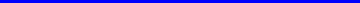 12.1. За оказание услуг по организации информационно-технического взаимодействия участников расчётов при осуществлении переводов в соответствии с Договором (оформление и предоставление ПОЛУЧАТЕЛЮ Реестров переводов) ПОЛУЧАТЕЛЬ уплачивает РНКО основное комиссионное вознаграждение, выраженное в процентах от суммы каждого принятого перевода. Размер комиссионного вознаграждения РНКО указывается в Заявлении о присоединении и не является условием Договора.12.2. За оказание услуг по организации информационно-технического взаимодействия участников расчётов при осуществлении переводов в соответствии с Договором ПОЛУЧАТЕЛЬ уплачивает РНКО следующее дополнительное комиссионное вознаграждение:12.2.1. Комиссионное вознаграждение за перечисление денежных средств на банковский счет ПОЛУЧАТЕЛЯ – в размере 15 (Пятнадцать) рублей. Указанное комиссионное вознаграждение удерживается за каждый перевод денежных средств на банковский счет ПОЛУЧАТЕЛЯ, при условии, что сумма поступивших Переводов за текущий месяц менее 300 001,00 (Триста тысяч один) рубль.12.3. Указанное в п.12.1. 12.2. Договора комиссионное вознаграждение РНКО за информационно-технологическое взаимодействие не облагается НДС на основании пп.4) п.3. ст.149 НК РФ. ОТВЕТСТВЕННОСТЬ СТОРОН13.1. За неисполнение или ненадлежащее исполнение обязательств по настоящему Договору Стороны несут ответственность в соответствии с действующим законодательством Российской Федерации и условиями Договора.13.2. В случае предъявления РНКО письменного обоснованного требования от ПОЛУЧАТЕЛЯ о несвоевременном перечислении денежных средств на банковский счёт ПОЛУЧАТЕЛЯ, указанный в Заявлении о присоединении, РНКО уплачивает ПОЛУЧАТЕЛЮ пени в размере 0,1 (Одна десятая) процента от несвоевременно перечисленной суммы за каждый день просрочки.13.3. За несвоевременный возврат излишне перечисленной части суммы, согласно п.10.1. Договора, ПОЛУЧАТЕЛЬ уплачивает РНКО пени в размере 0,1 (Одна десятая) процента от излишне перечисленной суммы за каждый день просрочки. Данный вид пени удерживается РНКО без дополнительного распоряжения ПОЛУЧАТЕЛЯ из сумм денежных средств, подлежащих перечислению ПОЛУЧАТЕЛЮ. 13.4. РНКО не несёт ответственности за задержку осуществления переводов в случае, если задержка вызвана неточными данными в банковских реквизитах, представленных ПОЛУЧАТЕЛЕМ, или несвоевременным сообщением об их изменении согласно п.10.3. Договора, а также в иных случаях при отсутствии вины РНКО.13.5. РНКО не несёт ответственности по спорам и разногласиям, возникшим между ПОЛУЧАТЕЛЕМ и Плательщиками.13.6. РНКО вправе установить дополнительную финансовую ответственность ПОЛУЧАТЕЛЯ, перед РНКО в случае осуществления Плательщиком перевода в рамках настоящего Договора с помощью банковской карты при выполнении одного из следующих условий:13.6.1. в случае получения РНКО финансового представления банка, оказывающего услуги интернет-эквайринга, на списание денежных средств со счета РНКО по авторизованной ранее транзакции, инициированное держателем карты или эмитентом карты, в соответствии с правилами международной платёжной системы (Chargeback),13.6.2. в случае без акцептного списания банком, оказывающим услуги интернет-эквайринга, указанных указанных в п. 13.6.1. сумм со счетов РНКО;13.6.3. в случае инициирования ПОЛУЧАТЕЛЕМ кредитовой финансовой операции с согласия держателя карты, совершаемая после списания денежных средств с карточные счета держателя карты, в случае отказа последнего от получения товара (работы или услуги) от ПОЛУЧАТЕЛЯ или его возврата (Refund).13.7. Стороны договорились, что даже в случае, если РНКО не установлена дополнительная финансовая ответственность, предусмотренная п.13.6 Договора. все финансовые затраты, понесенные РНКО по перечисленным в п.13.6. Договора случаям, включая, но, не ограничиваясь, штрафами МПС, подлежат возмещению ПОЛУЧАТЕЛЕМ в течение 3 (Трех) рабочих дней на основании счета, выставленного РНКО.13.8. В случае неоплаты ПОЛУЧАТЕЛЕМ выставленных РНКО счетов Стороны договорились, что РНКО по своему выбору имеет право:13.8.1. удерживать причитающиеся суммы из находящихся в распоряжении РНКО денежных средств, подлежащих перечислению ПОЛУЧАТЕЛЮ,13.8.2. приостановить оказание услуг по настоящему Договору до полного погашения ПОЛУЧАТЕЛЕМ задолженности.13.9. ПОЛУЧАТЕЛЬ несёт полную ответственность за соответствие Контента действующему законодательству и нормативно-правовым актам Российской Федерации, в том числе гарантирует, что на сайте не будет размещена следующая информация: содержание, которое является явно оскорбительным для интернет-общества, а именно, Содержание пропагандирующее расизм, фанатизм, ненависть или физическое насилие любого вида против какого-либо лица или группы; преследует или оправдывает преследование другого лица или же вторжение в его частную жизнь; участвует в пересылке «сомнительной корреспонденции», писем, рассылаемых по цепочке, несанкционированные рекламные материалы или «спам»; сообщает заведомо ложную, вводящую в заблуждение информацию, или пропагандирует оскорбительное, угрожающее, дискредитирующее или непристойное поведение; способствует незаконному или несанкционированному копированию работы другого лица, защищённой авторскими правами, а именно предоставляет пиратские компьютерные программы или ссылки на них, предоставляет информацию о том, как взломать устройства для защиты от копирования, установленные производителем, или предоставляет пиратскую музыку или ссылки на файлы с такой музыкой; содержит страницы с ограниченны доступом или страницы с доступом только через пароль, или скрытые страницы и изображения (те, которые не связаны с другими доступными страницами); информация и пропаганда экстремистского или террористического характера, а также призывы к свержению власти; демонстрирует порнографические или сексуальные материалы коммерческого характера; демонстрирует материал о сексуальной или насильственной эксплуатации лиц в возрасте до 18 лет или запрашивает личную информацию таких лиц; содержит ругательства, сквернословие, ложные данные о половой принадлежности, информацию об инцесте, насилии, некрофилии, данные другого зарегистрированного пользователя, угрозу суицида или нанесения вреда себе или другим, распущенность; предоставляет инструктивную информацию в отношении незаконной деятельности, такой как производство или покупка незаконного оружия, вторжение в чью-либо частную жизнь, делает доступным или создаёт компьютерные вирусы; запрашивает пароли или личную идентифицирующую информацию других пользователей для коммерческих или незаконных целей; рассылает рекламу в чатах и текстовых сообщениях; и привлекает к участию в коммерческой и/или торговой деятельности, такой как конкурсы, тотализатор, обмен, реклама и схемы пирамид.13.10.  В случае размещения на сайте ПОЛУЧАТЕЛЯ информации запрещенного характера, Процессинговый центр выплачивает РНКО штраф, а ПОЛУЧАТЕЛЬ возмещает Процессинговому центру сумму штрафа в рублях, в сумме эквивалентной 10000 долларов США по курсу ЦБ на день выявления нарушения, в случаи повторного и/или последующих нарушений указанных в настоящем пунктов Договора Процессинговый центр выплачивает РНКО штраф, а ПОЛУЧАТЕЛЬ  возмещает Процессинговому центру сумму штрафа в рублях, в сумме эквивалентной 50000 долларов США по курсу ЦБ на день выявления нарушения. Процессинговый центр обязуется произвести выплату штрафа в течении 10 (Десяти) банковских дней со дня получения письменного требования РНКО. ПОЛУЧАТЕЛЬ обязуется произвести выплату возмещения по штрафу в течении 7 (Семи) банковских дней со дня получения письменного требования Процессингового центра. 13.11. В случае фактического изменения ПОЛУЧАТЕЛЕМ категории сайта, указанную в заявке на подключение Процессинговый центр выплачивает РНКО штраф, а ПОЛУЧАТЕЛЬ возмещает Процессинговому центру сумму штрафа в рублях, в сумме эквивалентной 10000 долларов США по курсу ЦБ на день выявления нарушения, в случаи повторного и/или последующих нарушений указанных в настоящем пунктов Договора Процессинговый центр выплачивает РНКО штраф, а ПОЛУЧАТЕЛЬ возмещает Процессинговому центру сумму штрафа в рублях, в сумме эквивалентной 50000 долларов США по курсу ЦБ на день выявления нарушения. Процессинговый центр обязуется произвести выплату штрафа в течении 10 (Десяти) банковских дней со дня получения письменного требования РНКО. ПОЛУЧАТЕЛЬ обязуется произвести выплату возмещения по штрафу в течении 7 (Семи) банковских дней со дня получения письменного требования Процессингового центраФОРС-МАЖОРНЫЕ ОБСТОЯТЕЛЬСТВА14.1. Стороны освобождаются от ответственности, если неисполнение обязательств явилось следствием обстоятельств непреодолимой силы, в том числе: военных действий, стихийных бедствий, срыва в работе компьютерных систем, средств связи, отключением электроэнергии и т.д.; принятия решений органами государственной власти и управления, Банком России.14.2. При наступлении указанных в п. 14.1 Договора обстоятельств, Сторона должна в срок, не позднее 10 (Десяти) календарных дней со дня, когда Стороне стало (или должно было стать) известно о возникновении таких обстоятельств, известить о них в письменном виде другую Сторону (кроме случаев, когда такие обстоятельства являются общеизвестными). Извещение должно содержать данные о характере обстоятельств, что должно быть подтверждено компетентной государственной организацией, а также, по возможности, оценку их влияния на возможность исполнения Стороной обязательств по Договору и срок исполнения обязательств. КОНФИДЕНЦИАЛЬНОСТЬСтороны, как обладатели информации, в процессе взаимодействия принимают на себя обязательства обеспечить конфиденциальность полученной в процессе исполнения договора информации и не разглашать эту информацию третьим лицам без письменного согласия ее обладателя, если иное не предусмотрено данным Договором или законом РФ.Под конфиденциальной информацией, в Договоре понимается не являющаяся общедоступной информация об управлении, финансовой и иной деятельности каждой из Сторон, разглашение которой может привести к возникновению убытков и/или негативно повлиять на деловую репутацию любой из Сторон включая, но не ограничиваясь: информацией о технических и программных возможностях Сторон (сетевые адреса, пароли, используемые пакеты программ и т.п.); любой информацией о проводимых операциях, клиентах, объёме операций; информации о тарифно-кредитной политике Сторон; сведения о методике и содержании информационного обмена между Сторонами; персональные данные Клиентов.Информация, указанная в пункте 15.2. Договора, может быть сообщена третьим лицам только при наличии письменного разрешения другой стороны по Договору, за исключением случаев, предусмотренных действующим законодательством.Конфиденциальность информации должна обеспечивается принятием всех достаточных мер, в соответствии с требованиями действующего законодательства.Стороны, в рамках, принятых на себя обязательств, организует доступ к конфиденциальной информации исключительно для своих работников – допущенных к ее обработке, с обязательным уведомлением работника о соблюдении режима конфиденциальности (в письменной форме), установленном в отношении Конфиденциальной Информации.В случае, если сторонами надлежащим образом установлено, что в соответствии с требованиями действующего законодательства необходимо раскрыть конфиденциальную информацию, стороны вправе осуществить такое раскрытие при условии, что заблаговременно в разумные сроки до раскрытия, проконсультировалась со Стороной, - Обладателем конфиденциальной информации в письменной форме (если это отвечает принципу разумной допустимости) о принятие такого решения.Принимающая сторона обязуется уведомлять Сторону, - Обладателя конфиденциальной информации о любом нарушении режима конфиденциальности незамедлительно после того, как ей стало известно о таком нарушении.Срок конфиденциальности устанавливается Сторонами не менее 10 (Десяти) лет с момента прекращения действия настоящего Договора.   УРЕГУЛИРОВАНИЕ РАЗНОГЛАСИЙ И РАССМОТРЕНИЕ СПОРОВВсе споры, возникающие из Договора или в связи с ним, в том числе касающиеся его изменения, исполнения, прекращения или недействительности, рассматриваются в претензионном порядке. В случае, если Стороны не достигли урегулирования, рассмотрение спора переносится в Арбитражный суд г. Москвы.  ВСТУПЛЕНИЕ В СИЛУ И СРОК ДЕЙСТВИЯ ДОГОВОРАДоговор вступает в силу в соответствии с п.4.5. -4.6. и действует без ограничения срока. Стороны имеют право расторгнуть Договор в одностороннем порядке, письменно предупредив об этом другую Сторону за 20 (Двадцать) дней до предполагаемой даты расторжения при условии полного взаиморасчёта Сторон.Через 10 (Десять) дней с даты получения/отправки РНКО письменного уведомления о расторжении Договора РНКО перестаёт принимать на исполнение переводы Плательщиков на условиях настоящего Договора.Стороны обязуются произвести взаиморасчёты в течение 10 (Десяти) рабочих дней с даты прекращения РНКО осуществления переводов.Договор считается расторгнутым с даты полного взаиморасчёта Сторон. Приложение №1 к Публичной оферте о информационно-технологическом взаимодействии при осуществлении передов денежных средств в рамках Партнерской программыЗАЯВКА НА ПОДКЛЮЧЕНИЕНастоящим _______________________________________________________________________________________(полное наименование юридического лица или индивидуального предпринимателя)в лице __________________________________________________________________________________________(должность, ФИО)действующий на основании ________________________________________________________________________(Устава, Доверенности №, дата)подтверждаю свое полное и безоговорочное согласие с условиями Публичной оферты, подтверждаю правильность, полноту и достоверность передаваемых данных и информации, а также даю согласие на сбор и обработку любым способом персональных данных в соответствии с законодательством Российской Федерации.Дополнительно извещаем, что интернет сайт по адресу в сети интернет: http://www._____ относится к категории: _________________________________ (указать категорию из таблицы, приведенной в Приложении №3). __________________________________________________ /__________________________М.П.Приложение №2к Публичной оферте о информационно-технологическом взаимодействии при осуществлении передов денежных средств в рамках Партнёрской программыЗАЯВЛЕНИЕ О ПРИСОЕДИНЕНИИ №___К ПУБЛИЧНОЙ ОФЕРТЕ О ИНФОРМАЦИОННО-ТЕХНОЛОГИЧЕСКОМ ВЗАИМОДЕЙСТВИИ ПРИ ОСУЩЕСТВЛЕНИИ ПЕРЕВОДОВ ДЕНЕЖНЫХ СРЕДСТВг. Москва                                                                                                                                          «__» _________ 201_ г.ООО РНКО «Единая касса», в лице Председателя Правления Черкасовой Н.В. действующего на основании Устава, именуемое в дальнейшем РНКО, с одной Стороны, и _____________________________________________ (полное наименование ПОЛУЧАТЕЛЯ),в лице _________________________ (ФИО уполномоченного представителя ПОЛУЧАТЕЛЯ), действующего на основании ______________ (Устава, Доверенности – указать реквизиты), именуемое в дальнейшем ПОЛУЧАТЕЛЬ, с другой Стороны, совместно именуемые Стороны, заключили настоящий Договор о нижеследующем.ПОЛУЧАТЕЛЬ в соответствии с п. 1 ст. 428 Гражданского кодекса Российской Федерации полностью и безоговорочно присоединяется к условиям Публичной оферты о информационно-технологическом взаимодействии при осуществлении переводов денежных средств (далее – Публичная оферта), опубликованной на официальном сайте РНКО по адресу: единаякасса.рф. Подписанием настоящего Заявления о присоединении, ПОЛУЧАТЕЛЬ подтверждает, что он ознакомлен с условиями Публичной оферты, безоговорочно принимает все условия Публичной оферты без каких-либо изъятий или ограничений на условиях присоединения и обязуется неукоснительно соблюдать их. После подписания настоящего Заявления о присоединении ПОЛУЧАТЕЛЬ не может ссылаться на то, что он не ознакомился с условиями Публичной оферты и приложениями к ней либо не признает их обязанность.В результате подписания настоящего Заявления Стороны считаются заключившими на условиях Публичной оферты Договор о информационно-технологическом взаимодействии при осуществлении переводов денежных средств №_____________ от «___» _________ 201__ года.4. Вознаграждение РНКО за осуществление информационно-технологического взаимодействия, согласно п. 12.1. Публичной оферты состоит из: Постоянной и Переменной части.Постоянная часть составляет __% от суммы осуществленных РНКО переводов денежных средств ПОЛУЧАТЕЛЮ.Переменная часть составляет расчетную величину от суммы принятых РНКО переводов денежных средств ПОЛУЧАТЕЛЮ с целью возмещения расходов РНКО по принятию денежных средств и определяется в соответствии с тарифным планом __________________________.Комиссионного вознаграждение удерживается РНКО потранзакционно, из денежных средств, подлежащих перечислению ПОЛУЧАТЕЛЮ.5. Договор о информационно-технологическом взаимодействии при осуществлении переводов денежных средств, заключенный между Сторонами посредством подписания настоящего Заявления о присоединении к условиям Публичной Оферты, может быть, расторгнут в порядке, предусмотренном условиями Договора. В случае расторжения Договора о информационно-технологическом взаимодействии при осуществлении переводов денежных средств по любым основаниям, все обязательства, возникшие до расторжения Договора о информационно-технологическом взаимодействии при осуществлении переводов денежных средств, подлежат исполнению в полном объёме и в соответствии с условиями Договора.6. Настоящим, свободно, своей волей и в своем интересе, я даю согласие ООО РНКО «Единая касса» (ИНН 7750005732, адрес местонахождения: 121596, город Москва, улица Горбунова, дом 2, строение 204), Представительству ООО РНКО «Единая касса» (460026, г. Оренбург, ул. Карагандинская, д. 58/1) на обработку своих персональных данных, в том числе с использованием средств автоматизации и без их использования, включающих: фамилию, имя, отчество, паспортные данные, адрес проживания, контактный телефон, ИНН  с целью рассмотрения ООО РНКО «Единая касса» моего намерения заключить договор о информационно-техническом взаимодействии, подтверждения предоставленных мною данных и достижения целей заключенного со мной договора. Под обработкой персональных данных в соответствии со ст. 3 Федерального Закона «О персональных данных» понимаются действия (операции): сбор, систематизация, накопление, хранение, уточнение (обновление, изменение), использование, распространение (в том числе передачу), обезличивание, блокирование, уничтожение персональных данных. Настоящее согласие даётся сроком на 5 лет и не менее срока действия, заключённого со мной договора, и может быть отозвано мною путем направления письменного уведомления в адрес ООО РНКО «Единая касса». Я предупрежден о том, что отказ от предоставления ООО РНКО «Единая касса» согласия на обработку моих персональных данных делает невозможным рассмотрение предоставляемой мною личной информации и как следствия заключения со мной договора о информационно-техническом взаимодействии. Я понимаю, что после достижения целей обработки моих персональных данных и окончанию срока, данного мною согласия персональные данные подлежат хранению в течение сроков, установленных законодательством РФ*.7. Заявление о присоединении составлено в двух экземплярах одинаковой юридической силы – по одному для каждой из Сторон. Банковские реквизиты и контактная информация ПОЛУЧАТЕЛЯБанковские реквизиты и контактная информация РНКОПОДПИСИ СТОРОН:Приложение №3к Публичной оферте о информационно-технологическом взаимодействии при осуществлении передов денежных средств в рамках Партнёрской программыКатегории сайтов и требования к нимПриложение №4к Публичной оферте о информационно-технологическом взаимодействии при осуществлении передов денежных средств в рамках Партнёрской программыг. Москва               									__ _______ 2016г.  ___________________, именуемое в дальнейшем «ПОЛУЧАТЕЛЬ», в лице _____________________, действующего на основании _____________ уведомляет о намерении использоватьНастоящим уведомляет Общество с ограниченной ответственностью расчетная небанковская кредитная организация «Единая касса» о намерении использовать:Отметить знаком VВ соответствии с описанием, указанным ниже.1. Порядок использования Привязки/Подписки и фиксирования Согласия Плательщика на безакцептное списаниеСогласие Плательщика на безакцептное списание, а именно получение ПОЛУЧАТЕЛЕМ от Плательщика подтверждения на осуществление списания средств, находящихся на лицевом счете Плательщика – Абонента оператора связи, может быть получено следующими способами:путем нажатия на кнопку «Продолжить» или «Согласен» или «Получить» или «Оплатить» или «ОК» и прочие подобные кнопки на целевой Web-странице Оператора/ПОЛУЧАТЕЛЯ, позволяющей автоматически без участия Плательщика определить номер мобильного телефона Плательщика (далее «Wap-Click»); путем получения подтверждения от Плательщика в виде SMS-сообщения;путем совершения платежной транзакции, включающей информацию о Привязке и/или Подписке, с подтверждением от Плательщика в виде SMS-сообщения. для оплаты их Товаров с использованием соответствующего способа Привязки/Подписки.3.Оператор обязуется предоставить возможность Плательщику аннулировать ранее созданную Привязку/Подписку, а также по желанию Клиента запретить возможность осуществления Привязки/Подписки с использованием номера мобильного телефона Плательщика в дальнейшем.2. Клиентские сценарии2.1 Wap-Click2.2 AOC Оператора2.3. AoC Оператора с ПТРНКОПартнерООО РНКО «Единая касса»________________ Черкасова Н.В.М.ПООО «Инплат»________________Мордвинцев А.ВМ.П.полное наименование юридического лица или индивидуального предпринимателяадрес места нахожденияИНН/КПП и ОГРНВид деятельностидействует в лице (должность)ФИОоснования полномочий (устав/доверенность)реквизиты доверенностипаспортадрес веб-сайтаторговая марка или товарный знаквиды деятельности (расшифровать - виды продаваемых товаров, оказываемых услуг, выполняемых работ), в рамках которых осуществляются переводыконтактное лицотелефонадрес электронной почтыпочтовый адрес для корреспонденциибанковские реквизитыРНКОПартнерООО РНКО «Единая касса»________________ Черкасова Н.В.М.ПООО «Инплат»________________Мордвинцев А.ВМ.П.Товар/услуга, web-сервисСпособ осуществления переводаКомиссия с физического лица, %Размер вознаграждения, %полное наименованиеадрес места нахождения (по Уставу)ИНН/КПП и ОГРНВид деятельностидействует в лице должностьФИОоснованияполномочий (устав/доверенность/иное)реквизиты доверенности или иного основанияпаспортные данныеАдрес веб-сайтаконтактное лицоТелефонадрес электронной почтыпочтовый адрес для корреспонденциибанковские реквизитыНаименованиеООО РНКО «Единая касса»номер лицензии3512-КИНН/КПП7750005732/775001001ОГРН1127711000053БИК044579706Корсчет30103810700000000706контактное лицоНикитенкова Юлияслужба технической поддержкиtech@inplat.ruадрес электронной почтыyuliya.nikitenkova@walletone.comпочтовый адрес для корреспонденции123022, город Москва, улица Рочдельская, дом 15, строение.РНКОООО РНКО «Единая касса» _______________________ Черкасова Н.В.М.П.ПОЛУЧАТЕЛЬ ______________________М.П.   РНКОПартнерООО РНКО «Единая касса»________________ Черкасова Н.В.М.ПООО «Инплат»________________Мордвинцев А.ВМ.П.Розничная продажа потребительскими товарами (Retail)Услуги Контент (Информационное содержание сайта тексты, графическая, звуковая информация, а также книги, газеты, сборника статей, материалов и др.Социальные сетиСайты для взрослых (Adult)Финансы (Finance)Запрещено размещать материалы содержащие изображения голых гениталий, расизм, расовою или религиозную нетерпимость, пропаганду наркотиков, экстремистского и террористического характера (включая запрещённое террористические организации), а также натуралистично отражающих следующие действия: 
-сексуальные действия с несовершеннолетними;-сексуальное насилие (изнасилование, насильственные действия сексуального характера, садизм);-мазохизм и садомазохизм;-групповой секс;-половые контакты с животными (Зоофилия), с трупами (некрофилия), с использованием экскрементов (копрофаги);
-иных материалов, противоречащих любым законам РФ.На сайте должна быть размещена информация о юридическом лице (почтовый адрес, ОГРН, ИНН, контактных данных сотрудников ответственных за общение с клиентами).На сайте должны быть размещены документы, необходимые для совершения сделки между ТСП и клиентами в соответствии с требованиями Законодательства РФ (договоры-оферты и иные документы) либо наличие внутренних правил предоставления сервиса или услуг.На сайте должна быть размещена информация (текстовая, графическая) о лицензиях, разрешениях от производителя или государственных органов на реализуемую продукцию (услуги), позволяющая однозначно установить кому, кем, на какой срок на какой вид деятельности или товары выданы данные документы (для лицензируемой деятельности), в том числе разрешение правообладателей.На сайте не должно быть неработающих страниц (соответствующих кодам соответствия HTTP 301,302,401,403,404,502); не должно быть ссылок, у которых направление перехода не совпадает с бизнес - логикой сайта; не должно быть ссылок у которых направление перехода не совпадает с заявленным на сайте; не должно быть страниц/ссылок, перенаправляющих на другие сайты (без явного указания перенаправления).Все сайты с закрытым доступом должны предоставляться с тестовыми логином и паролём.РНКОПартнерООО РНКО «Единая касса»________________ Черкасова Н.В.М.ПООО «Инплат»________________Мордвинцев А.ВМ.П.Процедуру формирования связи между аккаунтом Плательщика в системе ПОЛУЧАТЕЛЯ и номером мобильного телефона Плательщика - Привязка Процедура, механизм предполагающий осуществление списания в пользу ПОЛУЧАТЕЛЯ денежных средств, находящихся на лицевом счете Плательщика, в соответствии с определенным расписанием ПОЛУЧАТЕЛЯ.ОписаниеСценарий привязки телефонного номера пользователя к услуге через целевую страницу (Landing page)Действующие лица:Плательщик, ОператорЦель:Плательщик хочет привязать телефонный номер к услуге Оператора/ПОЛУЧАТЕЛЯ для её последующей оплаты без подтвержденияГарантии успеха:Телефонный номер Плательщика привязан к услуге для её последующей оплаты без подтвержденияПредусловия:Плательщик зашёл на целевую страницу Оператора/ПОЛУЧАТЕЛЯ с использованием сотовой связиОсновные шаги сценария:1. Плательщик инициирует открытие целевой страницы (Landing page) Оператора/ПОЛУЧАТЕЛЯ с условиями оплаты услуги.2. Оператор/ПОЛУЧАТЕЛЬ:2.1. Фиксирует в логе факт открытия страницы, идентификатор услуги и телефон Плательщика.2.2. Отображает целевую страницу с условиями оплаты (название услуги, сумма платежа, наименование Оператора/ПОЛУЧАТЕЛЯ, включая организационно-правовую форму и прочую информацию).3. Пользователь соглашается с условиями оплаты путем нажатия на кнопку «Продолжить» или «Согласен» или «Получить» или «Оплатить» или «ОК» и прочие подобные кнопки.4. Оператор/ПОЛУЧАТЕЛЬ:4.1. Фиксирует в логе- факт согласия Плательщика с условиями, описанными на целевой странице;- идентификатор Товара и/или идентификатор витрины Оператора;- номер телефона.4.2. Выполняет привязку телефонного номера Клиента к услуге Оператора/ПОЛУЧАТЕЛЯ.Основные шаги сценария:1. Плательщик инициирует открытие целевой страницы (Landing page) Оператора/ПОЛУЧАТЕЛЯ с условиями оплаты услуги.2. Оператор/ПОЛУЧАТЕЛЬ:2.1. Фиксирует в логе факт открытия страницы, идентификатор услуги и телефон Плательщика.2.2. Отображает целевую страницу с условиями оплаты (название услуги, сумма платежа, наименование Оператора/ПОЛУЧАТЕЛЯ, включая организационно-правовую форму и прочую информацию).3. Пользователь соглашается с условиями оплаты путем нажатия на кнопку «Продолжить» или «Согласен» или «Получить» или «Оплатить» или «ОК» и прочие подобные кнопки.4. Оператор/ПОЛУЧАТЕЛЬ:4.1. Фиксирует в логе- факт согласия Плательщика с условиями, описанными на целевой странице;- идентификатор Товара и/или идентификатор витрины Оператора;- номер телефона.4.2. Выполняет привязку телефонного номера Клиента к услуге Оператора/ПОЛУЧАТЕЛЯ.ОписаниеСценарий привязки телефонного номера пользователя к услуге через СМС в адрес Оператора/ПОЛУЧАТЕЛЯДействующие лица:Плательщик, Оператор/ПОЛУЧАТЕЛЬЦель:Плательщик хочет привязать телефонный номер к услуге Оператора/ПОЛУЧАТЕЛЯ для её последующей оплаты без подтвержденияГарантии успеха:Телефонный номер ПОЛУЧАТЕЛЯ привязан к услуге для её последующей оплаты без подтвержденияОсновные шаги сценария:1. Пользователь соглашается на сайте Оператора/ПОЛУЧАТЕЛЯ с условиями оплаты и выполнением в дальнейшем платежей за услугу без подтверждения.2. Общество: 2.1. Отправляет пользователю СМС сообщение с запросом подтверждения на последующие безакцептные платежи за услугу.3. Пользователь3.1. Получает СМС с запросом.3.2. Отправляет ответное СМС с подтверждением.4. Оператор/ПОЛУЧАТЕЛЬ 4.1. Получает СМС с подтверждением.45.2. Фиксирует в логе- факт согласия пользователя на последующие безакцептные платежи за услугу;- идентификатор услуги и/или идентификатор витрины Оператора;- номер телефона.4.3. Выполняет привязку телефонного номера Плательщика к услуге.Основные шаги сценария:1. Пользователь соглашается на сайте Оператора/ПОЛУЧАТЕЛЯ с условиями оплаты и выполнением в дальнейшем платежей за услугу без подтверждения.2. Общество: 2.1. Отправляет пользователю СМС сообщение с запросом подтверждения на последующие безакцептные платежи за услугу.3. Пользователь3.1. Получает СМС с запросом.3.2. Отправляет ответное СМС с подтверждением.4. Оператор/ПОЛУЧАТЕЛЬ 4.1. Получает СМС с подтверждением.45.2. Фиксирует в логе- факт согласия пользователя на последующие безакцептные платежи за услугу;- идентификатор услуги и/или идентификатор витрины Оператора;- номер телефона.4.3. Выполняет привязку телефонного номера Плательщика к услуге.ОписаниеСценарий оплаты услуги и привязки телефонного номера Плательщика к услуге Оператора/ПОЛУЧАТЕЛЯ в рамках платёжной транзакцииСценарий оплаты услуги и привязки телефонного номера Плательщика к услуге Оператора/ПОЛУЧАТЕЛЯ в рамках платёжной транзакцииСценарий оплаты услуги и привязки телефонного номера Плательщика к услуге Оператора/ПОЛУЧАТЕЛЯ в рамках платёжной транзакцииДействующие лица:Плательщик, Оператор связи, Оператор/ПОЛУЧАТЕЛЬ, ОбществоПлательщик, Оператор связи, Оператор/ПОЛУЧАТЕЛЬ, ОбществоПлательщик, Оператор связи, Оператор/ПОЛУЧАТЕЛЬ, ОбществоЦель:Плательщик хочет оплатить услугу и привязать к ней телефонный номер для последующей оплаты этой же услуги без подтвержденияПлательщик хочет оплатить услугу и привязать к ней телефонный номер для последующей оплаты этой же услуги без подтвержденияПлательщик хочет оплатить услугу и привязать к ней телефонный номер для последующей оплаты этой же услуги без подтвержденияГарантии успеха:Услуга оплачена и к ней привязан телефонный номер ПлательщикаУслуга оплачена и к ней привязан телефонный номер ПлательщикаУслуга оплачена и к ней привязан телефонный номер ПлательщикаПредусловия:Основные шаги сценария:1. Оператор отправляет в платежный шлюз Общества запрос на оплату услуги.2. Общество 2.1. Проверяет и подтверждает отсутствие привязки телефонного номера Плательщика к услуге;2.2. Отправляет Оператору связи запрос акцептного списания средств за услугу на сервисный номер с включенным подтверждением со стороны Плательщика.3. Оператор связи отправляет Плательщику СМС с запросом подтверждения на списание средств. Текст SMS содержит информацию о проведении привязки по данной транзакции.4. Плательщик отправляет Оператору связи ответное СМС с подтверждением списания средств.5. Оператор связи списывает средства и уведомляет Общество об их успешном списании. Общество передает информацию Оператору.6. Оператор/ПОЛУЧАТЕЛЬ6.1. Фиксирует в логе- факт инициации привязки со стороны Клиента;- идентификатор услуги и/или идентификатор витрины Оператора;- номер телефона.6.2. Выполняет привязку телефонного номера Клиента к услуге Оператора/ПОЛУЧАТЕЛЬ и отправляет партнёру уведомление - о выполненной привязке.Основные шаги сценария:1. Оператор отправляет в платежный шлюз Общества запрос на оплату услуги.2. Общество 2.1. Проверяет и подтверждает отсутствие привязки телефонного номера Плательщика к услуге;2.2. Отправляет Оператору связи запрос акцептного списания средств за услугу на сервисный номер с включенным подтверждением со стороны Плательщика.3. Оператор связи отправляет Плательщику СМС с запросом подтверждения на списание средств. Текст SMS содержит информацию о проведении привязки по данной транзакции.4. Плательщик отправляет Оператору связи ответное СМС с подтверждением списания средств.5. Оператор связи списывает средства и уведомляет Общество об их успешном списании. Общество передает информацию Оператору.6. Оператор/ПОЛУЧАТЕЛЬ6.1. Фиксирует в логе- факт инициации привязки со стороны Клиента;- идентификатор услуги и/или идентификатор витрины Оператора;- номер телефона.6.2. Выполняет привязку телефонного номера Клиента к услуге Оператора/ПОЛУЧАТЕЛЬ и отправляет партнёру уведомление - о выполненной привязке.Основные шаги сценария:1. Оператор отправляет в платежный шлюз Общества запрос на оплату услуги.2. Общество 2.1. Проверяет и подтверждает отсутствие привязки телефонного номера Плательщика к услуге;2.2. Отправляет Оператору связи запрос акцептного списания средств за услугу на сервисный номер с включенным подтверждением со стороны Плательщика.3. Оператор связи отправляет Плательщику СМС с запросом подтверждения на списание средств. Текст SMS содержит информацию о проведении привязки по данной транзакции.4. Плательщик отправляет Оператору связи ответное СМС с подтверждением списания средств.5. Оператор связи списывает средства и уведомляет Общество об их успешном списании. Общество передает информацию Оператору.6. Оператор/ПОЛУЧАТЕЛЬ6.1. Фиксирует в логе- факт инициации привязки со стороны Клиента;- идентификатор услуги и/или идентификатор витрины Оператора;- номер телефона.6.2. Выполняет привязку телефонного номера Клиента к услуге Оператора/ПОЛУЧАТЕЛЬ и отправляет партнёру уведомление - о выполненной привязке.Основные шаги сценария:1. Оператор отправляет в платежный шлюз Общества запрос на оплату услуги.2. Общество 2.1. Проверяет и подтверждает отсутствие привязки телефонного номера Плательщика к услуге;2.2. Отправляет Оператору связи запрос акцептного списания средств за услугу на сервисный номер с включенным подтверждением со стороны Плательщика.3. Оператор связи отправляет Плательщику СМС с запросом подтверждения на списание средств. Текст SMS содержит информацию о проведении привязки по данной транзакции.4. Плательщик отправляет Оператору связи ответное СМС с подтверждением списания средств.5. Оператор связи списывает средства и уведомляет Общество об их успешном списании. Общество передает информацию Оператору.6. Оператор/ПОЛУЧАТЕЛЬ6.1. Фиксирует в логе- факт инициации привязки со стороны Клиента;- идентификатор услуги и/или идентификатор витрины Оператора;- номер телефона.6.2. Выполняет привязку телефонного номера Клиента к услуге Оператора/ПОЛУЧАТЕЛЬ и отправляет партнёру уведомление - о выполненной привязке.ПОЛУЧАТЕЛЬ:_________________ М.П.ПОЛУЧАТЕЛЬ:_________________ М.П.РНКОПартнерООО РНКО «Единая касса»________________ Черкасова Н.В.М.ПООО «Инплат»________________Мордвинцев А.ВМ.П.